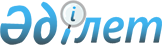 О внесении изменений в постановления Правительства Республики Казахстан от 30 июня 2007 года N 549 и от 30 июня 2007 года N 553
					
			Утративший силу
			
			
		
					Постановление Правительства Республики Казахстан от 27 сентября 2007 года N 852. Утратило силу постановлением Правительства Республики Казахстан от 17 июля 2018 года № 433.
      Сноска. Утратило силу постановлением Правительства РК от 17.07.2018 № 433.
      Правительство Республики Казахстан  ПОСТАНОВЛЯЕТ : 
      1. Внести в некоторые решения Правительства Республики Казахстан следующие изменения: 
      1) в  постановлении Правительства Республики Казахстан от 30 июня 2007 года N 549 "О составе Межведомственной комиссии по радиочастотам Республики Казахстан" (САПП Республики Казахстан, 2007 г., N 22, ст. 254): 
      ввести в состав Межведомственной комиссии по радиочастотам Республики Казахстан, утвержденный указанным постановлением: 
      Мынбаева                   - Министра энергетики и минеральных 
      Сауата Мухаметбаевича        ресурсов Республики Казахстан 
      Султанова                  - Министра экономики и бюджетного 
      Бахыта Турлыхановича         планирования Республики Казахстан 
      вывести из указанного состава Измухамбетова Бактыкожу Салахатдиновича, Супруна Виктора Васильевича; 
      2) утратил силу постановлением Правительства РК от 25.04.2016 № 244 (вводится в действие со дня его первого официального опубликования).
      Сноска. Пункт 1 с изменением, внесенным постановлением Правительства РК от 25.04.2016 № 244 (вводится в действие со дня его первого официального опубликования).


       2. Настоящее постановление вводится в действие со дня подписания. 
					© 2012. РГП на ПХВ «Институт законодательства и правовой информации Республики Казахстан» Министерства юстиции Республики Казахстан
				
Премьер-Министр
Республики Казахстан